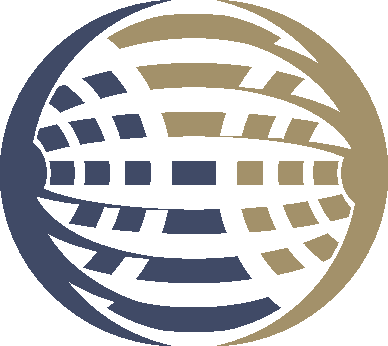 AECAThe American European Community Associationhigh level dialogue for a globalised world
List of Guest Speakers and Topics
20212021202113 Jan 2021Mr. Pascal SAINT-AMANSDirector, Centre for Tax Policy and Administration, OECD (Organisation Economic Co-operation & Development)“OECD/G20 leading multilateral efforts to address tax challenges from digitalisation of the economy”19 Jan 2021Mr. David CATTLERAssistant Secretary General for Intelligence and Security, NATO (North Atlantic Treaty Organization)“How the Alliance coordinates intelligence and faces the threats from terrorism to sophisticated disinformation operations”28 Jan 2021Mr. Rupert SCHLEGELMILCH Acting Deputy Director General and Director in charge of The Americas, Agriculture and Food Safety, DG TRADE, European Commission“A Stronger Europe in the World: Major Challenges for EU Trade Policy”25 Feb 2021Mrs Clara DE LA TORREDeputy Director General, DG Climate Action (CLIMA), European Commission“Towards a carbon-neutral economy for Europe"26 Feb 2021Mr. Nicolas SCHMITCommissioner for Jobs & Social Rights, European Commission“The European Skills Agenda and the future of social Europe”11 March 2021H.E. Mr. José Fernando COSTA PEREIRAPerm. Rep. to the Political and Security Committee, Permanent Representation of Portugal to the EU“Priorities of the Portuguese Presidency of the EU Council”18 March 2021Professor Beata JAVORCIKChief Economist, EBRD - European Bank for Reconstruction and Development“The Future of Globalisation”24 March 2021Ms Joanna DRAKEDeputy Director General, DG Environment (ENV), European Commission“The European Green Deal: Managing the transition to sustainability and circularity”1 April 2021Mr. Reinhard BÜTIKOFER MEPChair of the Delegation for relations with the People’s Republic of China, European Parliament“EU - China Relations, Europe’s Strategic Autonomy and the Transatlantic Relationship”22 April 2021Ms Lara WOLTERSMember (S&D, The Netherlands), Member of the Committee on Legal Affairs, European Parliament“Sustainable Corporate Governance – A new EU due diligence law on environmental and human rights”27 April 2021Mr. Martin JETTERChairman, IBM Europe“How the EU can achieve Open Strategic Autonomy”6 May 2021Dr. Dan HAMILTONDirector of the Global Europe Program,Woodrow Wilson International Centre for Scholars “Re-setting the EU-U.S. Transatlantic relationship”12 May 2021Mr. Patrick DAVIES OBEFormer British Deputy Ambassador to the U.S. and Author“The Great American Delusion: The Myths Deceiving America and Putting the West at Risk”27 May 2021Mr. Olivier BAILLYHead of the EU Task Force on vaccine strategy, EEAS “Vaccine Diplomacy: Delivering on the EU promise”10 June 2021Mr. Pierre DELSAUXDeputy Director-General,  DG SANTE, European Commission“Europe’s health policy priorities going forward”17 June 2021H.E. Mr. Iztok JARCAmbassador, Permanent Representation of Slovenia to the EU“The Priorities of the Slovenian Presidency of the Council of the European Union”30 June 2021Prof. Jason BORDOFFFounding Director, Center on Global Energy Policy, Columbia University“The evolution and expected international impacts of U.S. climate policy under the Biden Administration”23 Sept 2021Mr. Gerard DE GRAAFDirector for Digital Transformation, DG CONNECT, European Commission“The Digital Services Act: Strengthening the Single Market for digital services”29 Sept 2021H.E. Mr. Thomas OSSOWSKIPolitical and Security Committee Ambassador, Permanent Representation of Germany to the EU  “Germany in Europe post-Merkel: What will continue and what may change”7 Oct 2021Dr. Colin SCICLUNAHead of Cabinet for Vice-President Dubravka Šuica, Commissioner for Democracy & Demography, European Commission“The Conference on the Future of Europe”12 Oct 2021H.E. Mr. Pietro BENASSIAmbassador, Permanent Representation of Italy to the EU“G20 Summit 2021: Italy's Priorities - People, Planet, Prosperity”14 Oct 2021Mr. Michael HAGERHead of Cabinet for EVP Valdis Dombrovskis,  Commissioner for An Economy that Works for People, European Commission“Next Generation EU – Towards European Recovery”18 Nov 2021Mr. Jacob WERKSMANPrincipal Advisor for the International Aspects of EU Climate Change, DG CLIMA, European Commission“The EU’s International Climate Policy Priorities – COP26 debrief and follow-up”23 Nov 2021Dr. Sabine WEYANDDirector General of DG Trade,  European Commission“A bespoke EU trade policy approach for the post-coronavirus world”7 Dec 2021Mr. Iuliu WINKLER MEPMember (EPP, Romania),Vice-Chair of the International Trade Committee and Standing Rapporteur for EU-China trade and investment relations,“Future Perspectives of the EU-China Relationship”
2020

2020

2020
16 Jan 2020Mr. Pekka ALA-PIETILÄChairman of the EU High-Level Expert Group on Artificial Intelligence (AI HLEG), European Commission“Europe in the global race for AI – From ethical guidelines to boosting competitiveness”22 Jan 2020Mr. Bernd LANGEVice-Chair (S&D, Germany), Chair of the Committee on International Trade, European Parliament“EU Trade Policy – Priorities of the new European Parliament”30 Jan 2020H.E. Ms Irena ANDRASSYAmbassador, Permanent Representation of Croatia to the EU“Priorities of the Croatian Presidency of the EU Council”4 Feb 2020Mr. John BERRIGANActing Director General,  Financial Stability, Financial Services and Capital Markets Union (DG FISMA), European Commission“DG FISMA: Priorities, Achievements  and The Way Forward for the next Commission”18 Feb 2020Mrs Mariya GABRIELCommissioner for Innovation and Youth, European Commission“Horizon Europe: Developing Innovation and Research”3 Mar 2020H.E. Stavros LAMBRINIDISAmbassador & Head of Delegation,EU Delegation to the U.S.“Rebalancing the U.S. - European Relationship”23 April 2020Ms Nathalie MOLLDirector General, EFPIA (EU Fed. of Pharmaceutical Industries & Associations)“Focus on the pharma industry at the center of the covid-19 pandemic”29 April 2020Prof. Anu BRADFORDHenry L. Moses Professor of Law & International Organization, Director, The European Legal Studies Center, Columbia Law School“The EU as a Global Regulatory Superpower –How the European Union rules the world?”4 May 2020Ms Catherine DE BOLLEExecutive Director,  EUROPOL“Europol – Making Europe Safer”28 May 2020Prof. Mark FERGUSON CBEChair, European Innovation Council Advisory Board - Director General, Science Foundation Ireland“The European Innovation Council - Building a European Venture Capital market for new technologies”17 June 2020Mr. Klaus REGLINGManaging Director , ESM - European Stability Mechanism“A concerted European financial response to the coronavirus crisis”25 June 2020Mr. Kurt VANDENBERGHEAdviser on the European Green Deal to President Von der Leyen, European Commission“The European Green Deal: Keeping the momentum for a new growth strategy and a resilient recovery after Covid-19”2 July 2020Mr. Pearse O'DONOHUEDirector of Future Networks, DG CONNECT, European Commission“Shaping Europe’s digital future”8 July 2020Mr. Frederick KEMPEPresident and CEO, Atlantic Council of the U.S.“The geopolitics of the U.S.-EU-China triangular relationship – Managing the New World Order”22 Sept 2020Mr. Koen DOENSDirector General for International Cooperation and Development (DEVCO), European Commission“The EU-Africa strategy –  Changing the Narrative from ‘Development’ to ‘Partnership”30 Sept 2020Mr. Maciej GOLUBIEWSKIHead of Cabinet for European Commissioner for Agriculture Janusz Wojciechowski, European Commission“The Future of Agriculture in Europe”15 Oct 2020Mrs Marina KALJURAND MEP (S&D, Estonia), Former Chair of the Global Commission of the Stability of Cyberspace (GCSC)“Cybersecurity – How the world,  countries and companies are addressing this global critical threat”22 Oct 2020Mr. Mark WATTSExecutive Director, C40 Cities Climate Leadership Group“C40 Cities: Leading the way towards a healthier and more sustainable future”28 Oct 2020Mr. Kim JØRGENSENHead of Cabinet of Executive Vice President Margrethe Vestager,European Commission“The Digital Services Act and the new Competition tool – Two initiatives which define Europe’s vision of a digital transformation that works for all”16 Nov 2020Mr. Mario NAVADirector General,  DG for Structural Reform Support (DG REFORM), European Commission“Helping EU countries to design and carry out structural reforms to support job creation and sustainable growth”26 Nov 2020Ms Eva KAILIMember (S&D, Greece) & Chair of the Panel for the Future of Science and Technology (STOA), European Parliament“Shaping Europe’s Future in the area of Digital Policy, AI, IoT and Scientific Research”2 Dec 2020Mr. Carles ESTEVA MOSSODeputy Director-General in charge of State Aids, DG Competition, European Commission“State Aids and Foreign Subsidies”9 Dec 2020Mr. Wojciech WIEWIÓROWSKISupervisor, EDPS - European Data Protection Supervisor“Shaping a Safer Digital Future: A New Strategy for a New Decade”14 Dec 2020Mr. Charles E. COOK, Jr.Editor & Publisher,COOK POLITICAL REPORT“U.S. 2020 Elections – What Happened and What’s Next?”
2019

2019

2019
15 Jan 2019Mr. Raffaele Mauro PETRICCIONEDirector General, DG Climate Action (CLIMA), European Commission“Fighting Climate Change through 2050 strategies - The EU Vision for a Clean Economy5 Feb 2019H.E. Mrs Luminita Teodora ODOBESCUAmbassador, Permanent Representation of Romania to the EU“Priorities of the Romanian Presidency to the EU”7 Feb 2019Mr. Yves MERSCHMember of the Executive Board, ECB – European Central Bank“Innovation and Digitalisation in payment services”22 Feb 2019Mr. Tomasz HUSAKHead of Cabinet of Mrs. Elżbieta Bieńkowska, European Commissioner for Internal Market, Industry, Entrepreneurship and SMEs“The Single Market Strategy”26 March 2019Prof. Jean PISANI-FERRYProfessor at Sciences Po Paris and the Hertie School of Governance in Berlin,Founding Director of Bruegel“One Club Does Not Fit All in Europe – European integration by differentiation”28 March 2019Dr. Alexander STUBBVice President, EIB - European Investment Bank“My Vision on the Future of Europe”16 April 2019Prof.Dr.Ing. Johann-Dietrich WÖRNERDirector General, ESA (European Space Agency)“United Europe in Space / United Space in Europe”17 April 2019Prof. Anand MENONProfessor of European Politics & Foreign Affairs, King’s College London & Director, The UK in a Changing Europe“Brexit: Where is the EU-UK relationship heading?8 May 2019Baroness Michèle CONINSXAssistant Secretary-General & Executive Director, Counter-Terrorism Executive Directorate (CTED), United Nations“UNCTED approach in engaging multiple stakeholders to counter terrorism in accordance with relevant Security Council resolutions”16 May 2019Mr. Jean-Eric PAQUETDirector General, DG Research & Innovation, European Commission“How Europe will lead the next wave of innovation”4 June 2019Mr. Carsten PILLATHDirector General for Economic Affairs and Competitiveness, Council of the EU“Does Europe have an Industrial Policy for Competitiveness, Jobs and Growth?”6 June 2019H.E. Mr. Kazuo KODAMAAmbassador Extraordinary and Plenipotentiary, Mission of Japan to the EU“G20 Osaka Summit 2019: Japan's Priority Agenda”25 June 2019Ms. Věra JOUROVÁCommissioner for Justice, Consumers and Gender Equality, European Commission“Promoting justice, strengthening rights and defending EU values – My achievements and the way forward”16 June 2019H.E. Mr. Philippe LÉGLISE-COSTAAmbassador, Representation of France to the EU“A G7 fighting inequality: France’s priorities ahead of the Summit in Biarritz”5 Sept 2019H.E. Mrs. Marja RISLAKKIAmbassador, Representation of Finland to the EU“Priorities of the Finnish Presidency of the EU Council”11 Sept 2019Ms. Anne BUCHERDirector General, DG SANTE - Health and Food Safety, European Commission“DG Health and Food Safety – Main Achievements under the Juncker Commission and future challenges”19 Sept 2019H.E. Mr. ZHANG MingAmbassador, Mission of the People’s Republic of China to the EU“Strengthening the EU-China economic relationship”3 Oct 2019Ms. Cristina LOBILLO BORREROHead of Cabinet of Mr. Miguel Arias Cañete Commissioner for Climate Action & Energy, European Commission“The Long Term Strategy – A blueprint for decarbonisation by the middle of the century”25 Oct 2019H.E. Mrs Kay BAILEY HUTCHISONAmbassador, U.S. Mission to NATO  
Ambassador Edita HRDÁ, Managing Director for the Americas, European External Action ServiceAECA Annual Reception:“U.S. – EU Relations: Priorities for the 21st Century Strategic Partnership”19 Nov 2019Mr. Diego PAVIACEO, InnoEnergy“The amazing journey of the European Battery Alliance: A blueprint for implementation of future European industrial policies”26 Nov 2019Mr. Henrik HOLOLEIDirector General for Mobility and Transport, European Commission“Reshaping mobility – Towards connected, multimodal and sustainable European transport”10 Dec 2019Mr. Olivier GUERSENTDirector General for Financial Stability, Financial Services and Capital Markets Union, European Commission“DG FISMA: Priorities, Achievements and The Way Forward for the next Commission”20182018201819 Jan 2018H.E. Mr. Dimiter TZANTCHEVAmbassador, Bulgarian Permanent Representation to the EU“Priorities of the Bulgarian Presidency”22 Jan 2018Ms Nadia CALVIÑODirector General of DG BUDGET,European Commission“The EU Finances post 2020”7 Feb 2018Mr. Roberto VIOLADirector General of DG CONNECT,European Commission “The Future of Robotics and Artificial Intelligence in Europe” 9 Feb 2018Ms Ann METTLERHead of the European Political Strategy Centre, European Commission“The Future of Europe and the Road to Sibiu”8 March 2018H.E. Mr. Marc VANHEUKELENAmbassador, Permanent Representative, EU Permanent Mission to the WTO “The Future of Multilateral, Plurilateral and Bilateral Trade deals”14 March 2018Mr. Adam FARKASExecutive Director, EBA (European Banking Authority)“The European Banking Union” 24 April 2018Mrs Birgit SIPPELMEP & Rapporteur on the e-Privacy regulation “The e-Privacy regulation, a key action towards the completion of the Digital Single Market Strategy”4 May 2018H.E. Mr. Daniel J. COSTELLOAmbassador, Mission of Canada to the EU“Canada’s G7 presidency - Building consensus on some of today’s most challenging global issues”15 May 2018Prof. Tommaso VALLETTIChief Economist, DG Competition,European Commission“A View from the Chief Economist’s Office: Challenges and Opportunities in Competition Law”16 May 2018Mr. Marc DECORTE CEO, Shell Belgium, Former VP Connected Digital Technologies, Shell International“Digitalisation in the Energy Industry”9 July 2018H.E. Dr. Nikolaus MARSCHIKAmbassador, Austrian Permanent Representation to the EU“Priorities of the Austrian Presidency”10 July 2018Mr. Klaus WELLESecretary General, European Parliament“What is changing in Europe – Preparing Europe for the next 25 years”6 Sept 2018H.E. Mr. Jaya RATNAMAmbassador, Embassy of the Republic of Singapore to Belgium, The Netherlands and Luxembourg  & Mission to the EU“ASEAN: Facing the Future”27 Sept 2018Mr. Margaritis SCHINASChief Spokesperson, European Commission“Europe through the media lens – The State of the Union speech”25 Oct 2018Prof. Dr. Martin SELMAYRSecretary General, DG Secretariat-General, European Commission“An insider’s view of Europe’s Future, Strategy and Leadership”14 Nov 2018Mr. Didier REYNDERSDeputy Prime Minister and Minister of Foreign Affairs and European Affairs, Belgian GovernmentH.E. Gordon D. SONDLANDAmbassador, U.S. Mission to the EUH.E. Ronald GIDWITZAmbassador, U.S. Embassy in BelgiumAECA Annual Reception:“The European Union and the United States – Privileged Partners in a Complex World”20 Nov 2018Mr. Stephen QUESTDirector General of DG Taxation and Customs Union, European Commission“EU Challenges and Priorities in the area of Taxation”21 Nov 2018Mr. Sergei GURIEVChief Economist, EBRD (European Bank for Reconstruction and Development)“Growth prospects in Central, Eastern Europe and the Balkans”27 Nov 2018Ms. Virginia M. (Ginni) ROMETTYChairman, President and CEO,IBM“Digital Competitiveness: A global perspective”17 Dec 2018Sir Julian KINGCommissioner for Security Union, European Commission“Towards an effective European (cyber)security policy”20172017201720 Jan 2017Dr. Jean-Christophe TELLIERCEO & Chairman of the Executive Committee, UCB“New Strategies in the Pharmaceutical Industry: a patient-focused approach”9 Jan 2017H.E. Marlene BONNICIAmbassador, Permanent Representation of Malta to the EU“Priorities of the Maltese Presidency”23 Feb 2017General Sir Adrian BRADSHAW KCB OBEDeputy Supreme Allied Commander Europe (DSACEUR), NATO / SHAPE“What happens to NATO now?”27 Feb 2017Ms. Lowri EVANSDirector General, DG GROW, European Commission“Strengthening Europe’s industrial base and digital economy”7 March 2017Mr. Markus BORCHERTPresident of DIGITALEUROPE, Senior Vice President Market Europe, Nokia“Speeding up the digitalization of the European economy”20 March 2017Mr. Wilhelm MOLTERER Managing Director, European Fund for Strategic Investments (EFSI)“Investment plan for Europe – Lessons learned in mobilizing private financing for strategic investments”22 March 2017Count Herman VAN ROMPUYPresident, European Policy Centre, President Emeritus, European Council & Former Belgian Prime Minister“Quo Vadis, Europe? The EU post Brexit”11 April 2017Mr. Daniel CALLEJA CRESPO Director General DG Environment (ENV), European Commission“Circular Economy between policy and practical implementation”25 April 2017Mr. Tim BENNETTDirector General & CEO, TransAtlantic Business Council (TABC)“A Washington perspective on the new U.S. administration”9 May 2017Prof. Dr. Danuta Maria HÜBNER MEPChair of the Constitutional Affairs Committee, European Parliament“Is the European union up to the challenges ahead?” 20 June 2017Mrs. Violeta BULCCommissioner for Transport, European Commission“Towards a European framework for connected, clean and safe transport services”27 June 2017H.E. Mr. Reinhard SILBERBERG, Ambassador, Permanent Representation of Germany to the EU“Germany’s new role in Europe and the world”10 July 2017H.E. Ms. Kaja TAELAmbassador, Permanent Representation of Estonia to the EU“Priorities of the Estonian presidency of the EU council”9 Oct 2017H.E. Dr. Olivér VÁRHELYIAmbassador, Permanent Representation of Hungary to the EU“The Visegrád group – factor of stability or new east-west divide in Europe?”18 Oct 2017Count Paul H. BUYSSEChairman of the High-Level Group on possible Brexit scenarios, Belgian Government“Brace for impact – implications of Brexit on the Belgian economy and beyond”22 Nov 2017Prof. Dr. Uo HELMBRECHTExecutive Director, ENISA“EU strategies to secure the EU cyber space and critical infrastructures against hackers”21 Nov 2017Ms. Ilze JUHANSONEDeputy Secretary General in charge of Relations with other Institutions, European Commission“EU – NATO cooperation”13 Dec 2017Mr. Thomas WEISERPresident of the Economic & Financial Committee of the EU & President of the Euro Working Group“Deepening the economic and monetary union – What future for the euro?”19 Dec 2017H.E. Mr. Faruk KAYMAKCIAmbassador, Permanent Delegation of Turkey to the EU“The Future of EU - Turkey Relations”20162016201614 Jan 2016Mr. Ben SMULDERSHead of Cabinet of 1st Vice-President Frans Timmermans, European Commissioner for Better Regulation, Interinstitutional Relations, the Rule of Law and the Charter of Fundamental Rights“Dealing with Regulatory Burden"21 Jan 2016H.E. Pieter DE GOOIJERAmbassador, Permanent Representation of The Netherlands to the EU“Priorities of the Dutch Presidency"26 Jan 2016Mr. Valdis DOMBROVSKIS, Vice President, European Commissioner for the Euro & Social Dialogue“The future of structural reforms in Eurozone countries”18 Feb 2016H.E. Mr. Vladimir CHIZHOVAmbassador, Russian Federation Mission to the EU“Russia – EU Trade Relations”9 March 2016Mr. Martin MERLINDirector of Financial Markets, DG FISMA, European Commission“Capital Markets Union: Unlocking Europe’s liquidity”21 March 2016Mr. Gilles de KERCHOVEEU Counter-Terrorism Coordinator, Council of the European Union“The role of the EU in fighting terrorism”5 April 2016Prof. Dr. Cecilia MALMSTRÖMEuropean Commissioner for Trade“TTIP: The future of an EU-US free trade deal”14 April 2016Mr. Robert MADELINSenior Advisor for Innovation, European Political Strategy Centre, European Commission“Change or complacency? Europe and Innovation”22 April 2016Mr. Vytenis ANDRIUKAITISEuropean Commissioner for Health & Food Safety“High food standards – a win-win deal for the EU-US Food Sector?”17 May 2016Ms. Věra JOUROVÁEuropean Commissioner for Justice, Consumers and Gender Equality“The future of transatlantic data flows”23 May 2016Mr. Jyrki KATAINENVice-President & European Commissioner for Jobs, Growth, Investment and Competitiveness“The Investment Plan for Europe: Current state of play”13 June 2016Mrs. Marianne THYSSENEuropean Commissioner for Employment, Social Affairs, Skills and Labour Mobility“A European Skills Agenda - Building the road to employment and growth”15 July 2016H.E. Peter JAVORČIKAmbassador, Permanent Representation of the Slovak Republic to the EU“Priorities of the Slovak Republic Presidency”6 Sept 2016Mr. Sven SAKKOVDirector, NATO Cooperative Cyber Defence Centre of Excellence“Cyber Security - Current Strategies and Future Prospects”21 Sept 2016Mr. Jos DELBEKEDirector General for Climate Action (DG CLIMA), European Commission“Implementing the Paris Agreement: Next Steps towards a Global Clean Energy Transition”11 Oct 2016Dr. Matthias RUETE Director General for Migration and Home Affairs (DG HOME), European Commission“The future of the Schengen Zone”19 Oct 2016Mr. Johan THIJSChief Executive Officer, KBC Group“Banking and Business - A Relationship Redeemed?”10 Nov 2016Mr. Tibor NAVRACSICSEuropean Commissioner for Education, Culture, Youth and Sport“Promoting culture and investing in education as catalysts for innovation, economic growth and new jobs”28 Nov 2016Mr. Paul ADAMSONFounder & Editor, E!Sharp, Partner & Chairman, Forum Europe“Brexit: the state of play - New arguments, new implications”8 Dec 2016Dr. Richard CORBETT MEPEuropean Parliament“Brexit: Hurdles, obstacles and dilemmas”20 Dec 2016H.E. Anthony LUZZATTO GARDNERAmbassador, U.S. Mission to the EU“U.S. - EU Relations: Recent Achievements and the Way Forward”20152015201520 Jan 2015Mr. João AGUIAR MACHADODirector General, DG MOVE, European Commission“Initiatives and Priorities of the European Commission for European Transport”11 Feb 2015Prof. José Manuel GONZÁLEZ-PÁRAMOExecutive Board Director, BBVA“Challenges for the European financial sector”20 Feb 2015H.E. Ilze JUHANSONEAmbassador, Permanent Representation of Latvia to the EU“Priorities of the Latvian Presidency”2 March 2015Dr. Surin PITSUWANFormer Secretary General of ASEAN and Former Minister of Foreign Affairs of Thailand“ASEAN Community – Opportunities for Europe”5 March 2015Ir. Dirk BEEUWSAERTExecutive Vice President at GDF SUEZ Energy Europe and Chairman of International Power Ltd.“Changing dynamics in European energy supply and distribution”24 March 2015Prof. Dr. Mario MONTIFormer EU Competition Commissioner, Former Prime Minister of Italy, President of Bocconi University Milan“The transatlantic dimension of competition policy: Retrospective reflections and what lies ahead31 March 2015 H.E. Yang YANYIAmbassador, Chinese Mission to the EU“China’s Reforms and Developments”22 April 2015Mr. David McALLISTER MEPEuropean Parliament“The future of EU-US relations”29 April 2015 Mr. Ignacio GARCIA BERCERO, Director, Directorate for Relations with Neighbouring Countries, USA and Canada, DG TRADE, European Commission“A fresh start for TTIP – Where do we stand in the current negotiations?”11 May 2015Ms. Margrethe VESTAGEREuropean Commissioner for Competition“Competitiveness in the global market: A European perspective”9 June 2015 Mr. Thomas LEYSENChairman, KBC Group and Umicore"Finance: Has the storm passed?"2 July 2015H.E. Christian BRAUNAmbassador, Permanent Representation of Luxembourg to the EU“Priorities of the Luxembourg Presidency”9 Sept 2015Mr. Nicolas SAVERYSChief Executive Office, EXMAR“The shale oil and gas revolution in the energy world”24 Sept 2015H.E. Miguel AGUIRRE DE CARCERAmbassador, Permanent Representative of Spain to NATO
“Europe’s new geopolitical challenges: A NATO perspective”21 Oct 2015Mr. Giovanni BUTTARELLISupervisor, EDPS (European Data Protection Supervisor)“EU Data Protection - The latest developments”10 Nov 2015 Dr. Bernhard URL Executive Director, EFSA (European Food & Safety Authority)“Ensuring consumer safety: The role of EFSA”7 Dec 2015Mr. Jos DIJSSELHOFChief Operating Officer (COO), Euronext“One money, one financial market – A driver for European integration"9 Dec 2015Prof. Dr. Peter PRAETMember of the Executive Board, ECB (European Central Bank)“Current economic developments in the euro area”20142014201427 Jan 2014Mr. László ANDOREuropean Commissioner for Employment, Social Affairs and Inclusion“Addressing social Imbalances in Europe”28 Jan 2014Mr. Robert MADELINDirector General, DG Communications Networks, Content and Technology, European Commission“Priorities of the Digital Agenda – the EU-US Perspective”31 Jan 2014H.E. Theodoros SOTIROPOULOSAmbassador, Permanent Representation of Greece to the EU“Priorities of the Greek Presidency”11 Feb 2014Mr. Klaus WELLESecretary General, European Parliament“The EU Government and upcoming elections”13 Feb 2014Dr. Jamie SHEADeputy Assistant Secretary General, NATO“The End of the Beginning – NATO getting a Grip on the Cyber-Threat”25 March 2014H.E. Vladimir CHIZHOVAmbassador, Permanent Mission of the Russian Federation to the EU“Russia-EU Relations: Perceptions & Realities”9 April 2014Count Dr. Med. Jacques ROGGEHonourable Chairman, IOC (International Olympic Committee)“The influence of the Olympic movement on the global political and economic arena24 April 2014Mr. Ignacio GARCIA BERCERODirector of Unit Relations Neighbouring Countries, USA & Canada, DG Trade, European Commission“The regulatory dimension of TTIP: What are the Challenges” 17 June 2014Mr. Olli REHNVice-President and European Commissioner for Economic & Monetary Affairs“Reforms towards sustainable growth”19 June 2014Mr. Pascal LAMYHonorary President, Notre Europe-Jacques Delors Institute“The future of global trading systems”27 June 2014Prof. Dr. Peter PRAETChief Economist, European Central Bank“The Euro area in 2014”7 July 2014H.E. Stefano SANNINOAmbassador, Permanent Representation of Italy to the EU“Priorities of the Italian Presidency”26 Sept 2014Mr. Peter SUTHERLANDChairman, Goldman Sachs International“Migration - the Big Challenge for Europe”2 Oct 2014Mr. Jean-Luc DEMARTYDirector General, DG Trade, European Commission“TTIP Regulatory Pillar: Opportunities and Challenges”16 Oct 2014H.E. Arif Havas OEGROSENOAmbassador, Embassy of Indonesia to Belgium, Luxembourg and the EU“Indonesia and the EU: Achieving a bilateral Free Trade Agreement”23 Oct 2014Mr. Pim van BALLEKOMVice President Finance, European Investment Bank“Moving beyond Economic Crisis – Creating Innovative and Sustainable Growth in Europe”19 Nov 2014Antonio LÓPEZ-ISTÚRIZ WHITEEPP Secretary General (European People’s Party) and MEP, European Parliament“European governance in light of the new European Institutions”20132013201318 Jan 2013H.E. Rory MONTGOMERYAmbassador, Permanent Representation of Ireland to the EU“The Priorities of the Irish Presidency of the European Union”31 Jan 2013Mr. Algirdas SEMETAEuropean Commissioner for Taxation and Customs Union, Audit and Anti-Fraud“EU-US Cooperation in Customs and Supply Chain Security:  Improving the Global Business Environment"7 Feb 2013Mr. Ferdinando BECCALLI FALCOPresident & CEO Germany & Europe, General Electric“How the spirit of leadership, innovation and experimentation lead to strengths in growing markets” 25 Feb 2013Mr. Michel BARNIEREuropean Commissioner for Internal Market & Services“The Single Market Act – a Strategy for economic growth and sustainability”17 April 2013H.E. Kojiro SHIOJIRIAmbassador, Mission of Japan to the EU“Impact for Global Economies of Financial Instability in Europe”23 April 2013Vital MOREIRA MEP Chairman of the International Trade Committee, European Parliament“EU-US  Relations : The Comprehensive Trade Agreement – Challenges and Opportunities”24 May 2013Jos DELBEKEDirector General for Climate Action, European Commission“Towards a Climate and Energy Package for 2030”19 June 2013Mr. Marc GRYNBERGCEO, Umicore“Is the Green (r)evolution a realistic route to a low carbon economy?”26 June 2013Mr. Peter SKINNER MEPMember of the Economic and Monetary Affairs Committee & Member of the Delegation for Relations with the US, European Parliament“EU-US Financial Regulation – the Imperatives for Cooperation in an interconnected Global Economic System”19 July 2013H.E. Raimundas KAROBLISPermanent Representative of Lithuania to the EU“Priorities of the Lithuanian Presidency”11 Sept 2013Mr. Luc COENE Governor National Bank of Belgium“European Economic Convergence – Perspectives from a National Bank” 9 Oct 2013Mr. Philip LOWEDirector General, DG Energy, European Commission“European Energy Strategy to 2020 and beyond”29 Oct 2013Mr. Joachim ALMUNIAVice President, Commissioner for Competition, European Commission“Competition Policy – European and Global Perspectives”20122012201216 Jan 2012H.E.  Poul Skytte CHRISTOFFERSENDanish Ambassador to Belgium“Priorities of the Danish Presidency”16 Feb 2012Baron Paul BUYSSEChairman of the Board, Bekaert SA“The Hidden Realities of the World Economic Challenges”29 Feb 2012Mr. Alexander Graf LAMBSDORFF MEPMember Committee on Foreign Affairs  and Delegation for relations with the People's Republic of China, European Parliament“China, the US and the struggle for Supremacy in the Pacific Rim”  21 March 2012Mr. Ray Mc DANIELCEO, Moody's Corporation“The regulation of credit rating agencies:  Why getting it right matters for the global economy”30 March 2012Mr. Kai-Uwe KUHN Director & Chief Economist, DG Competition, European Commission“Future of EU Competition Policy”19 April 2012Mr. Martin SORRELLChief Executive WPP Group“What is the new Economic Reality”26 Apil 2012Mr. José BARROSOPresident, European Commission“EU-US relations in the context of EU-US High Level Group on Growth and Jobs”29 June 2012Mr. David O’SULLIVANChief Operating Officer, EEAS“EEAS – the New Diplomacy : Objectives, Achievements and Added Value”9 July 2012H.E. Mr. Kornelios S. KORNELIOUAmbassador, Permanent Representation of Cyprus to the EU“The Priorities of the Cyprus Presidency of the European Union”12 July 2012Mr. Jonathan FAULDirector General, DG Internal Market, European Commission“WTO’s government procurement negotiation : EU succeeds in gaining more market access”11 Sept 2012H.E. Myriam SAPIRODeputy U.S. Trade Representative, Executive Office of the President of the United States“New Initiatives to strengthen Transatlantic Economies”20 Sept 2012H.E. Mr. Jon CUNLIFFEAmbassador UK Permanent Representation to the EU“Directions for Europe”3 Oct 2012Baron Frans van DAELEChief Cabinet of the President Herman van Rompuy"Towards a genuine Economic & Monetary Union"9 Oct 2012Mr. Frank COENENCEO, Tessenderlo Group“Transforming because we must, we can and we want”17 Oct 2012Mr. Jean-Luc DEMARTYDirector General for Trade, European Commission“A Common International Trade Policy for the Leading EU Trade Region”22 Oct 2012Mr. Arnaud FEISTChief Executive Officer, Brussels National Airport“ Brussels Airport – Vision 2016”25 Oct 2012Mr. Daniel DOBBENIPresident & Chief Executive Officer, ELIA and Chairman Steering Committee European Transmission Systems Operators (ETSO)“EU Regulation on EU Internal Energy Market : Crucial for investments” 22 Nov 2012H.E. PHAM Sanh ChauAmbassador of VIETNAM“EU-VIETNAM : Update Negotiations Free Trade Agreements”20 Dec 2012Mr. Paul BULCKE CEO, Nestle“Principles and Strategies for Economic and Environmental Sustainability – a Global Business Leaders’s Perspective”